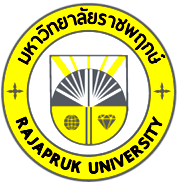 คู่มือการจัดทำเอกสารเชิงแนวคิด (Concept Paper)ของผลงานนวัตกรรม สิ่งประดิษฐ์ งานสร้างสรรค์ สื่อการสอน และโครงการนักศึกษาสำหรับการประชุมวิชาการระดับชาติ ราชพฤกษ์วิชาการ ครั้งที่ 11.	ข้อมูลเบื้องต้นของการประชุมวิชาการมหาวิทยาลัยราชพฤกษ์ กำหนดจัดการประชุมวิชาการระดับชาติ ราชพฤกษ์วิชาการ ครั้งที่ 1 การประชุมวิชาการครั้งนี้เป็นการประชุมวิชาการระดับชาติภายใต้หัวข้อ “ชีวิตวิถีใหม่สู่ความยั่งยืนในยุคดิจิทัล” (New Normal for Sustainability in the Digital Era) ในวันศุกร์ที่ 25 พฤศจิกายน 2565 โดยเปิดรับบทความเพื่อการนำเสนอในรูปแบบการบรรยาย ณ สถานที่จัดงาน (Oral Presentation-Onsite) การนำเสนอแบบออนไลน์ (Oral Presentation-Online) ผ่าน Google Meet Application และนิทรรศการแสดงผลงานนวัตกรรม สิ่งประดิษฐ์ งานสร้างสรรค์ สื่อการสอน และโครงการนักศึกษา ทั้งนี้เพื่อส่งเสริม สนับสนุนให้คณาจารย์ นิสิต นักศึกษา นักวิจัย นักวิชาการ และบุคคลทั่วไปที่สนใจในประเทศได้แลกเปลี่ยนองค์ความรู้ทางวิชาการ ผลงานการวิจัยรวมทั้งผลงานนวัตกรรม สิ่งประดิษฐ์ งานสร้างสรรค์ สื่อการสอน และโครงการนักศึกษาทางด้านสังคมศาสตร์ มนุษยศาสตร์ บริหารธุรกิจและเศรษฐศาสตร์ วิทยาศาสตร์สุขภาพ และวิทยาการคอมพิวเตอร์และเทคโนโลยี อันจะส่งผลให้เกิดการนำความรู้และประสบการณ์ไปใช้ประโยชน์ในการพัฒนานวัตกรรมเพื่อพัฒนาการเรียนการสอน การพัฒนาสังคม การพัฒนาชุมชนท้องถิ่นเพื่อก้าวสู่สังคมยุคใหม่ภายใต้การเปลี่ยนแปลงของดิจิทัล2.	บทความที่เปิดรับเปิดรับผลงานนวัตกรรม สิ่งประดิษฐ์ งานสร้างสรรค์ สื่อการสอน และโครงการนักศึกษาที่มีคุณสมบัติดังต่อไปนี้1.	เป็นผลงานนวัตกรรม สิ่งประดิษฐ์ งานสร้างสรรค์ สื่อการสอน และโครงการนักศึกษาที่ยังไม่เคยนำเสนอหรือเผยแพร่ในวารสารทางวิชาการหรือเผยแพร่มาก่อน2.	เป็นผลงานนวัตกรรม สิ่งประดิษฐ์ งานสร้างสรรค์ สื่อการสอน และโครงการนักศึกษาที่เขียนและจัดทำถูกต้องตามรูปแบบของการประชุมวิชาการระดับชาติ ราชพฤกษ์วิชาการ ครั้งที่ 13.	หัวข้อผลงานนวัตกรรม สิ่งประดิษฐ์ งานสร้างสรรค์ สื่อการสอน และโครงการนักศึกษา เกี่ยวข้องกับสาขาวิชาต่าง ๆ ดังนี้3.1	สังคมศาสตร์ ประกอบด้วย สังคมวิทยา ประชากรศาสตร์ ศึกษาศาสตร์ มานุษยวิทยา จิตวิทยาสังคม ปัญหาสังคม สังคมศาสตร์ พัฒนาสังคม ภูมิปัญญาท้องถิ่น รัฐศาสตร์ รัฐประศาสนศาสตร์ นิติศาสตร์ สหวิทยาการ และศาสตร์อื่น ๆ ที่เกี่ยวข้อง3.2	มนุษยศาสตร์ ประกอบด้วย ภาษา วรรณกรรม ศิลปวัฒนธรรม นิเทศศาสตร์ และศาสตร์อื่น ๆ ที่เกี่ยวข้อง3.3	บริหารธุรกิจและเศรษฐศาสตร์ ประกอบด้วย บริหารธุรกิจ เศรษฐศาสตร์ พาณิชยศาสตร์ การบัญชี การเงิน การท่องเที่ยวและโรงแรม การจัดการโลจิสติกส์ และศาสตร์อื่น ๆ ที่เกี่ยวข้อง3.4	วิทยาศาสตร์สุขภาพ ประกอบด้วย วิทยาศาสตร์การแพทย์ วิทยาศาสตร์สิ่งแวดล้อม สาธารณสุขศาสตร์ และศาสตร์อื่น ๆ ที่เกี่ยวข้อง3.5	วิทยาการคอมพิวเตอร์และเทคโนโลยี ประกอบด้วย เทคโนโลยีสารสนเทศ เทคโนโลยีดิจิทัล และศาสตร์อื่น ๆ ที่เกี่ยวข้อง3.6	ผลงานนวัตกรรม สิ่งประดิษฐ์ งานสร้างสรรค์ สื่อการสอน และโครงการนักศึกษา ประกอบด้วย ผลงานนวัตกรรม สิ่งประดิษฐ์ โครงการต้นแบบ สื่อดิจิทัล สื่อประสม เกม ภาพถ่าย สื่อการสอน และโครงการนักศึกษา3.	ระยะเวลาการส่งบทความวิจัย บทความวิชาการ ผลงานนวัตกรรม สิ่งประดิษฐ์ งานสร้างสรรค์ สื่อการสอน และโครงการนักศึกษา3.1	ระยะเวลาการส่งบทความวิจัย บทความวิชาการ ผลงานนวัตกรรม สิ่งประดิษฐ์ งานสร้างสรรค์ สื่อการสอน และโครงการนักศึกษา	ศึกษารายละเอียดการส่งบทความวิจัย บทความวิชาการ ผลงานนวัตกรรม สิ่งประดิษฐ์ งานสร้างสรรค์ สื่อการสอน และโครงการนักศึกษา การลงทะเบียน และรายละเอียดต่าง ๆ เพิ่มเติมได้ที่เว็บไซต์ http://conference.rpu.ac.th/rpucon13.2	ระยะเวลาลงทะเบียนแบบไม่นำเสนอผลงาน* มหาวิทยาลัยราชพฤกษ์ ขอสงวนสิทธิ์งดรับลงทะเบียนหน้างาน *4.	หลักเกณฑ์การพิจารณากลั่นกรองบทความวิจัย บทความวิชาการ ผลงานนวัตกรรม สิ่งประดิษฐ์ งานสร้างสรรค์ สื่อการสอน และโครงการนักศึกษา1.	บทความวิจัย บทความวิชาการ ผลงานนวัตกรรม สิ่งประดิษฐ์ งานสร้างสรรค์ สื่อการสอน และโครงการนักศึกษาที่จะได้นำเสนอในการประชุมวิชาการ ต้องไม่เคยตีพิมพ์เผยแพร่ที่ใดมาก่อนและต้องไม่อยู่ในกระบวนการรอพิจารณาลงตีพิมพ์/เผยแพร่ในการประชุมวิชาการ วารสาร หรือสิ่งตีพิมพ์อื่นใด2.	บทความวิจัย บทความวิชาการ ผลงานนวัตกรรม สิ่งประดิษฐ์ งานสร้างสรรค์ สื่อการสอน และโครงการนักศึกษาที่จะได้นำเสนอในการประชุมวิชาการ ต้องเป็นบทความที่แสดงให้เห็นถึงคุณภาพทางวิชาการ และมีประโยชน์ในเชิงทฤษฎีหรือเชิงปฏิบัติ โดยผ่านการพิจารณาและให้ความเห็นชอบจากผู้ทรงคุณวุฒิ (Peer Reviewers) ซึ่งต้องมีคุณสมบัติอย่างต่ำตามเกณฑ์มาตรฐาน คือ เป็นผู้เชี่ยวชาญในสาขานั้น ๆ อย่างน้อย 2 ท่านต่อบทความ ซึ่งการประเมินต้องเป็นการประเมินแบบอำพรางระหว่างผู้ประเมินและเจ้าของผลความทั้ง 2 ฝ่าย (double blinded)3.	กองบรรณาธิการจัดทำรายงานสืบเนื่องจากการประชุมวิชาการ (Proceedings) ขอสงวนสิทธิ์ในการตรวจแก้ไขรูปแบบบทความที่ส่งมาตีพิมพ์5.	รูปแบบการพิมพ์การจัดทำเอกสารเชิงแนวคิด (Concept Paper) ของผลงานนวัตกรรม สิ่งประดิษฐ์ งานสร้างสรรค์ สื่อการสอน และโครงการนักศึกษาผู้นำเสนอผลงานนวัตกรรม สิ่งประดิษฐ์ งานสร้างสรรค์ สื่อการสอน และโครงการนักศึกษาต้องจัดทำเอกสารเชิงแนวคิด (Concept Paper) ที่มีความยาวไม่เกิน 1 หน้ากระดาษ A4 (กั้นขอบบนหน้ากระดาษ 1.25 นิ้ว กั้นขอบซ้าย 1.50 นิ้ว ขั้นขอบล่างและขอบขวา 1.00 นิ้ว) ทั้งนี้รวมเนื้อหา รูปภาพ โดยใช้ตัวอักษรแบบ TH Sarabun New ขนาด 16 ทั้งบทความส่วนประกอบของบทความ ผลงานนวัตกรรม สิ่งประดิษฐ์ งานสร้างสรรค์ สื่อการสอน และโครงการนักศึกษาประกอบด้วยชื่อผลงานนวัตกรรม สิ่งประดิษฐ์ งานสร้างสรรค์ สื่อการสอน และโครงการนักศึกษาภาษาไทยชื่อ-สกุลของผู้แต่งทุกท่าน (ไม่เกิน 5 ท่าน) และหน่วยงานที่สังกัดสถานที่ติดต่อหมายเลขโทรศัพท์ติดต่ออีเมลรายละเอียดผลงานนวัตกรรม สิ่งประดิษฐ์ งานสร้างสรรค์ สื่อการสอน และโครงการนักศึกษาพร้อมภาพประกอบ รวมทั้งประโยชน์และคุณค่าของผลงาน หรือมีหนังสือรับรองการใช้ประโยชน์จากหน่วยงานประกอบผู้นำเสนอผลงานนวัตกรรม สิ่งประดิษฐ์ งานสร้างสรรค์ สื่อการสอน และโครงการนักศึกษาสามารถดูรายละเอียดเอกสารเชิงแนวคิด (Concept Paper) และลงทะเบียนได้ที่ http://conference.rpu.ac.th/rpucon1ลงทะเบียนส่งบทความวิจัย บทความวิชาการ ผลงานนวัตกรรม สิ่งประดิษฐ์ งานสร้างสรรค์ สื่อการสอน และโครงการนักศึกษาล่วงหน้า15 มิถุนายน – 31 สิงหาคม 2565ลงทะเบียนส่งบทความวิจัย บทความวิชาการ ผลงานนวัตกรรม สิ่งประดิษฐ์ งานสร้างสรรค์ สื่อการสอน และโครงการนักศึกษาปกติ1 กันยายน – 15 ตุลาคม 2565วันสุดท้ายของการเปิดรับผลงาน15 ตุลาคม 2565วันสุดท้ายของการส่งผลงานฉบับสมบูรณ์ที่แก้ไขตามคำแนะนำของผู้ทรงคุณวุฒิ (Peer Reviewer) แล้ว15 พฤศจิกายน 2565ประกาศผลการพิจารณาบทความพร้อมลำดับการนำเสนอ19 พฤศจิกายน 2565ผู้นำเสนออัปโหลดไฟล์ Microsoft PowerPoint (นำเสนอไม่เกิน
20 สไลด์) ที่ Google Drive22 พฤศจิกายน 2565วันจัดงานประชุมวิชาการระดับชาติ25 พฤศจิกายน 25651.	ลงทะเบียนเข้าร่วมงาน16 มิถุนายน – 15 พฤศจิกายน 25652.	วันสุดท้ายของการลงทะเบียนเข้าร่วมงาน15 พฤศจิกายน 2565